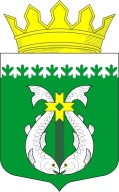 РОССИЙСКАЯ ФЕДЕРАЦИЯРЕСПУБЛИКА КАРЕЛИЯАДМИНИСТРАЦИЯ МУНИЦИПАЛЬНОГО ОБРАЗОВАНИЯ «СУОЯРВСКИЙ РАЙОН»ПОСТАНОВЛЕНИЕ__.__.2022                                                                                                                № ___Об утверждении Порядка организации бесплатного питания с ограниченными возможностями здоровья и детей-инвалидов, получающих образование  на дому в муниципальных общеобразовательных организациях  Суоярвского районаВ соответствии со  статьей 22 Закона Республики Карелия от 20 декабря 2013 года N 1755-ЗРК "Об образовании", Постановлением Правительства Республики Карелия 489-П от 07.09.2022 «Об установлении порядка обеспечения питания обучающихся за счет бюджетных ассигнований бюджета Республики Карелия» Утвердить прилагаемый Порядок организации бесплатного питания детей с ограниченными возможностями здоровья и детей-инвалидов, получающих образование  на дому в муниципальных общеобразовательных организациях  Суоярвского района (Приложение №1).Контроль над исполнением данного постановления возложить на заместителя главы  администрации – начальника отдела образования и социальной политики Смирнову Е.Н.Глава администрациимуниципального образования«Суоярвский район»                                                                                    Р.В. ПетровРазослать: дело – 1; ОО и СП – 1; ОО -7Приложение № 1 к Постановлению администрации муниципального образования «Суоярвский район» от Порядок организации бесплатного питания детей с ограниченными возможностями здоровья и детей-инвалидов, получающих образование  на дому в муниципальных общеобразовательных организациях  Суоярвского района.1. Общие положения 1.1.Настоящий порядок в соответствии с Федеральным законом "Об образовании в Российской Федерации" от 29.12.2012 N 273-ФЗ,  со  статьей 22 Закона Республики Карелия от 20 декабря 2013 года N 1755-ЗРК "Об образовании", постановлением администрации муниципального образования «Суоярвский район» от 11.09.2014 г № 671 «О Порядке расходования субвенции на обеспечение мер социальной поддержки и  социального обслуживания обучающихся (воспитанников)  с ограниченными возможностями здоровья (детей-инвалидов и детей-инвалидов со сложной структурой нарушений, не  обслуживающих себя самостоятельно) обучающихся и  воспитываемых в муниципальных дошкольных и  общеобразовательных организациях Суоярвского района, Постановлением Правительства Республики Карелия 489-П от 07.09.2022 «Об установлении порядка обеспечения питания обучающихся за счет бюджетных ассигнований бюджета Республики Карелия», устанавливает порядок организации бесплатного питания детей с ограниченными возможностями здоровья и детей-инвалидов, получающих образование  на дому (далее - Порядок.).1.2. Бесплатное питания детей с ограниченными возможностями здоровья (далее - ОВЗ)  и детей-инвалидов, получающих образование  на дому, имеют право на получение бесплатного двухразового питания в виде продуктового набора (далее – продуктового набора) в дни учебных занятий, за исключением случаев нахождения обучающегося с OB3 или ребенка-инвалида на стационарном (амбулаторном) лечении1.3. Перечень продуктового набора устанавливается муниципальными общеобразовательными организациями Суоярвского района (далее - общеобразовательная организация).1.4. Меры административного и родительского контроля устанавливаются общеобразовательными организациями.  					2. Порядок обращения2.1. Для продуктового набора один из родителей (законных представителей) обучающегося подает на имя руководителя общеобразовательной организации, в которой обучающийся проходит обучение, заявление по форме согласно приложению к настоящему Порядку. К заявлению прикладываются следующие документы: заключение психолого-медико-педагогической комиссии и/или справкой об инвалидности.2.2. Основаниям для отказа в предоставлении обучающимся с ОВЗ и детям-инвалидам, получающих образование  на дому, продуктового набора являются предоставление неправильно оформленных или утративших силу документов.					3. Решение о назначении3.1.	Решение о предоставлении продуктового набора для детей с ОВЗ и детей-инвалидов, получающих образование  на дому, оформляется приказом руководителя общеобразовательных организаций в течение трех рабочих дней со дня подачи документов родителями (законными представителями.3.2. Основанием для прекращения выдачи продуктового набора для детей с ОВЗ и детей-инвалидов, получающих образование  на дому, является его отчисление из общеобразовательной организации, окончание срока действия, подтверждающих документов.3.3 Родители (законные представители) несут ответственность за своевременное предоставление необходимых документов и их достоверность.Приложение №1к Порядку организации бесплатного питания детей с ограниченными возможностями здоровья и детей-инвалидов, получающих образование  на дому в муниципальных общеобразовательных организациях  Суоярвского районаРуководителю ___________________________________               наименование образовательной организацииот__________________________________________________________________                        фамилия, имя, отчество___________________________________данные паспорта либо иного документа, удостоверяющего личность___________________________________ серия, номер, когда и кем выданпроживающего по адресу: ____________________________________________________________________ЗАЯВЛЕНИЕна предоставлении бесплатного двухразового питания для детей с ОВЗ и детей-инвалидов, получающих образование  на домуПрошу  Вас  предоставить бесплатное двухразовое питания на моего сына (дочери), ____________________________________________, (фамилия, имя, отчество) являющегося (-юся) ребенком с ОВЗ и/или ребенком-инвалидом, проходящим обучение на дому в ___________________________________________________,                  наименование образовательной организации, класс, группа_____________                                  ____________________________    Дата                                             Подпись заявителя